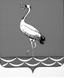 СОВЕТ ЖУРАВСКОГО СЕЛЬСКОГО ПОСЕЛЕНИЯКОРЕНОВСКОГО РАЙОНАРЕШЕНИЕот 16.12.2020                                                                                                                                       № 75станица ЖуравскаяО  бюджете Журавского сельского поселенияКореновского района на 2021 год 1. Утвердить основные характеристики бюджета Журавского сельского поселения Кореновского района (далее по тексту - местный бюджет) на 2021 год:1) общий объем доходов в сумме 23 282,2 тысяч рублей;2) общий объем расходов в сумме 22 615,2 тысяч рублей;3) верхний предел муниципального долга Журавского сельского поселения Кореновского района на 1 января 2022 года в сумме 166,0 тысяч рублей;4) общий объем межбюджетных трансфертов, предоставляемых бюджету муниципального образования Кореновский район в сумме 117,4 тысяч рублей;5) общий объем межбюджетных трансфертов, получаемых от других бюджетов бюджетной системы Российской Федерации в сумме 8 014,7 тысяч рублей;6) профицит местного бюджета в сумме 667,0 тыс. рублей.2. Утвердить перечень и коды главных администраторов доходов и источников финансирования дефицита бюджета  Журавского сельского поселения Кореновского района и закрепляемые за ними виды доходов и коды классификации источников финансирования дефицита бюджета Журавского сельского поселения Кореновского района согласно приложению 1 к настоящему решению.3. Утвердить перечень и коды главных администраторов  доходов местного бюджета-органа государственной власти Краснодарского края, согласно приложению 2 к настоящему решению.4. Утвердить объем поступлений доходов в местный бюджет   поселения на 2021 год в суммах согласно приложению 3 к настоящему решению.                                                  5. Установить, что добровольные взносы и пожертвования, поступившие в местный бюджет, направляются в установленном порядке на увеличение расходов местного бюджета соответственно целям их предоставления.6.  Муниципальные унитарные предприятия Журавского сельского поселения Кореновского района направляют в местный бюджет часть прибыли, остающейся в их распоряжении после уплаты налогов и иных обязательных платежей, в размере 30 процентов.7. Утвердить распределение бюджетных ассигнований бюджета Журавского сельского поселения Кореновского района по разделам и подразделам классификации расходов бюджетов на 2021 год согласно приложению 4 к настоящему решению.8. Утвердить ведомственную структуру расходов местного бюджета на 2021 год согласно приложению 5 к настоящему решению.9. Утвердить распределение бюджетных ассигнований по целевым статьям (муниципальным программам и непрограммным направлениям деятельности), группам видов расходов классификации расходов бюджета на 2021 год согласно приложению 6 к настоящему решению.10. Утвердить в составе ведомственной структуры расходов местного бюджета на 2021 год:1) резервный фонд администрации Журавского сельского поселения Кореновского района в сумме 10,0 тысяч рублей;2) объем бюджетных ассигнований дорожного фонда Журавского сельского поселения Кореновского района на 2021 год в сумме 8 737,0 тысяч рублей.11. Не использованные по состоянию на 1 января 2021 года остатки межбюджетных трансфертов, предоставленных из местного бюджета бюджету муниципального образования Кореновский район, имеющих целевое назначение, подлежат возврату в местный бюджет в сроки и порядке, которые установлены администрацией Журавского сельского поселения Кореновского района.12. Учесть в составе расходов бюджета поселения субвенции на исполнение полномочий по первичному воинскому учету на территориях, где отсутствуют военные комиссариаты в сумме 245,3 тысяч рублей.13. Учесть в составе расходов бюджета поселения субвенции на исполнение поселениями государственных полномочий по образованию и организации деятельности административных комиссий в сумме 3,8 тысяч рублей.14. Утвердить перечень местных целевых программ и объемы бюджетных ассигнований на их реализацию в 2021 году согласно приложению 7 к настоящему решению.15. Утвердить источники внутреннего финансирования дефицита бюджета Журавского сельского поселения Кореновского района на 2021 год  согласно приложению 8 к настоящему решению.         16. Установить, что предоставление субсидий юридическим лицам (за исключением субсидий муниципальным учреждениям), индивидуальным предпринимателям, физическим лицам - производителям товаров, работ услуг осуществляется в пределах бюджетных ассигнований и в случаях, предусмотренных ведомственной структурой расходов местного бюджета на 2021 год  по соответствующим целевым статьям и группам видов расходов, согласно приложению 5 к настоящему решению, в порядке, предусмотренном принимаемыми в соответствии с настоящим  решением нормативными  правовыми актами  администрации Журавского сельского поселения Кореновского района.17. Установить, что субсидии некоммерческим организациям, не являющимся казенными учреждениями, в соответствии со статьей 78.1 Бюджетного кодекса Российской Федерации предоставляются в пределах бюджетных ассигнований, предусмотренных приложением 6 к настоящему решению и (или) сводной бюджетной росписью, в порядке, установленном  нормативными  правовыми актами администрации Журавского сельского поселения Кореновского района.18. Установить, что администрация Журавского сельского поселения Кореновского района не вправе принимать решения, приводящие к увеличению в 2021 году штатной численности муниципальных служащих, за исключением случаев принятия решений о наделении их дополнительными функциями в пределах установленной в соответствии с законодательством Российской Федерации компетенции.19. Утвердить программу муниципальных внутренних заимствований администрации Журавского сельского поселения  Кореновского района  на 2021 год согласно приложению 9 к настоящему решению.20. Утвердить программу муниципальных гарантий администрации Журавского сельского поселения Кореновского района  в валюте Российской Федерации на 2021 год согласно приложению 10 к настоящему решению.21. Установить предельный объем муниципального долга Журавского  сельского поселения Кореновского района на 01 января 2021 год в сумме                 15 267,5  тысяч рублей.Предусмотреть принятие обязательства привлечения в бюджет поселения кредитов от кредитных организаций исключительно по ставкам на уровне не более чем уровень ключевой ставки, установленный Центральным банком Российской Федерации, увеличенный на 1 процент годовых.22. Установить предельный объем расходов на обслуживание муниципального долга Журавского сельского поселения Кореновского района в сумме 3 354,9 тысяч рублей.23. Установить, что кассовое обслуживание по исполнению бюджета поселения в 2021 году осуществляется УФК по Краснодарскому краю на основании заключенного договора.24. Установить в соответствии с пунктом 3 статьи 217 Бюджетного кодекса Российской Федерации следующие основания для внесения изменений в показатели сводной бюджетной росписи местного бюджета без внесения изменений в настоящее решение, связанные с особенностями исполнения местного бюджета:1) изменение наименования главного распорядителя бюджетных средств и (или) изменение структуры органов местного самоуправления поселения;2) внесение изменений в целевые программы в части изменения мероприятий целевой программы, распределения и (или) перераспределения средств бюджета между мероприятиями целевой программы, включая изменение кодов бюджетной классификации в связи с указанным изменением и (или) перераспределением средств местного бюджета, в установленном порядке;3) направление не использованных в 2021 году межбюджетных трансфертов, полученных в форме субвенций и субсидий из краевого бюджета, на цели, соответствующие условиям получения, либо на возврат в доход краевого, районного бюджета;4) перераспределение бюджетных ассигнований между кодами классификации расходов бюджета Журавского сельского поселения для финансового обеспечения непредвиденных расходов, связанных с ликвидацией последствий стихийных бедствий и других чрезвычайных ситуаций, в соответствии с нормативным правовым актом высшего исполнительного органа государственной власти Краснодарского края;5) перераспределение бюджетных ассигнований в пределах предусмотренных главным распорядителям средств местного бюджета на предоставление бюджетным учреждениям субсидий на финансовое обеспечение муниципального задания на оказание муниципальных услуг (выполнение работ) и субсидий на иные цели, между разделами, подразделами, целевыми статьями классификации расходов бюджетов, видами расходов классификации расходов бюджетов;6)  уменьшение ассигнований на сумму средств, использованных не по целевому назначению, по предписаниям Контрольно-счетной палаты Краснодарского края, департамента по финансам, бюджету и контролю Краснодарского края, департамента финансово-бюджетного надзора Краснодарского края,  в Кореновском районе, Контрольно-счетной палаты МО Кореновский район;7) передача бюджетных ассигнований в подраздел «Иные межбюджетные трансферты» раздела «Межбюджетные трансферты» классификации расходов бюджетов в случае передачи полномочий;8) детализация кодов целевых статей;9) изменение и (или) уточнение бюджетной классификации Министерством финансов Российской федерации;10) в случае недостаточности бюджетных ассигнований для исполнения публичных нормативных обязательств - с превышением общего объема указанных ассигнований в пределах 5 процентов общего объема бюджетных ассигнований, утвержденных решением о бюджете на их исполнение в текущем финансовом году.25. Средства в валюте Российской Федерации, поступающие во временное распоряжение муниципальным учреждений в соответствии с законодательными и иными нормативными правовыми актами Российской Федерации, Краснодарского края и нормативными правовыми актами Журавского сельского поселения Кореновского района, учитываются на лицевых счетах, открытых им в УФК по Краснодарскому краю, в установленном порядке.26. Остатки средств местного бюджета, сложившиеся на 01 января 2021 года, в полном объеме  могут направляться в 2021 году на покрытие временных кассовых разрывов, возникающих в ходе исполнения местного бюджета.27. Нормативные правовые акты Журавского сельского поселения Кореновского района подлежат приведению в соответствие с настоящим решением  в двухмесячный срок со дня вступления в силу настоящего решения.28. Настоящее решение вступает в силу после его официального опубликования, но не ранее 01 января 2021 года.Глава Журавского сельского поселенияКореновского района                                                                             А.Н. Сергиенко